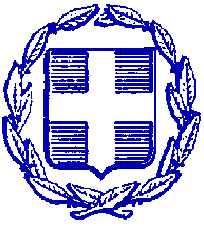 ΠΡΟΣΚΛΗΣΗ ΕΚΔΗΛΩΣΗΣ ΕΝΔΙΑΦΕΡΟΝΤΟΣ ΓΙΑ ΤΗΝ ΠΡΟΜΗΘΕΙΑ ΕΔΕΣΜΑΤΩΝ ΓΛΥΚΩΝ ΚΑΙ ΑΛΜΥΡΩΝ ΓΙΑ ΤΗΝ ΚΑΛΥΨΗ ΑΝΑΓΚΩΝ ΤΗΣ ΠΕΡΙΦΕΡΕΙΑΚΗΣ ΕΝΟΤΗΤΑΣ ΕΒΡΟΥΑνακοινώνεται ότι η Περιφέρεια Ανατολικής Μακεδονίας και Θράκης (Περιφερειακή Ενότητα Έβρου) θα δεχτεί οικονομικές προσφορές με κριτήριο κατακύρωσης τη χαμηλότερη τιμή για την προμήθεια 20 κιλών εδεσμάτων γλυκών και αλμυρών για την κάλυψη των εθιμοτυπικών επισκέψεων αρχών, φορέων, συλλόγων στον Αντιπεριφερειάρχη Έβρου ενόψει των εορτών των Χριστουγέννων και της Πρωτοχρονιάς. Οι ενδιαφερόμενοι θα πρέπει να συμπληρώσουν και να υποβάλλουν το συνημμένο έντυπο οικονομικής προσφοράς με ηλεκτρονικό ταχυδρομείο, μέχρι την Τετάρτη, 16 Δεκεμβρίου 2020, και ώρα 10:00, στο Γραφείο Αντιπεριφερειάρχη Έβρου, e-mail: info.evrou@pamth.gov.gr. Να σημειωθεί ότι: Όλα τα εδέσματα θα πρέπει να είναι τυλιγμένα ξεχωριστά ανά τεμάχιο λόγω των μέτρων προστασίας της δημόσιας υγείας από τον κίνδυνο διασποράς του κορωνοϊού Covid-19Οι προσφερόμενες τιμές είναι με Φ.Π.Α. και περιλαμβάνουν τυχόν έξοδα μεταφοράς.Όλες οι νόμιμες κρατήσεις θα βαρύνουν τον μειοδότη.Οι προσφορές δεν είναι δεσμευτικές για την Περιφερειακή Ενότητα Έβρου, ούτε υποχρεούται να προχωρήσει άμεσα στην προμήθεια.Η παράδοση θα γίνει από τον μειοδότη τμηματικά κατόπιν υποδείξεως από το Γραφείο Αντιπεριφερειάρχη. ΕΝΤΥΠΟ ΟΙΚΟΝΟΜΙΚΗΣ ΠΡΟΣΦΟΡΑΣΓΙΑ ΤΗΝ ΠΡΟΜΗΘΕΙΑ ΕΔΕΣΜΑΤΩΝ ΓΛΥΚΩΝ ΚΑΙ ΑΛΜΥΡΩΝΓΙΑ ΤΗΝ ΚΑΛΥΨΗ ΑΝΑΓΚΩΝ ΤΗΣ ΠΕΡΙΦΕΡΕΙΑΚΗΣ ΕΝΟΤΗΤΑΣ ΕΒΡΟΥΣΤΟΙΧΕΙΑ ΟΙΚΟΝΟΜΙΚΗΣ ΠΡΟΣΦΟΡΑΣΣας υποβάλλουμε την οικονομική προσφορά μας για την προμήθεια εδεσμάτων γλυκών και αλμυρών. Με την προσφορά μας αποδεχόμαστε τους όρους που αναγράφονται στην αριθμ. 2389/10-12-2020 Πρόσκληση Εκδήλωσης Ενδιαφέροντος του Γραφείου Αντιπεριφερειάρχη. Ημερομηνία……………………….ΣΦΡΑΓΙΔΑ & ΥΠΟΓΡΑΦΗ ΠΡΟΣΦΕΡΟΝΤΟΣ……………………………………………….ΕΛΛΗΝΙΚΗ ΔΗΜΟΚΡΑΤΙΑΑλεξανδρούπολη, 10-12-2020ΠΕΡΙΦΕΡΕΙΑΑΝΑΤΟΛΙΚΗΣ ΜΑΚΕΔΟΝΙΑΣ-ΘΡΑΚΗΣΑριθμ. Πρωτ.: οικ. 2389ΠΕΡΙΦΕΡΕΙΑΚΗ ΕΝΟΤΗΤΑ ΕΒΡΟΥΓΡΑΦΕΙΟ ΑΝΤΙΠΕΡΙΦΕΡΕΙΑΡΧΗΤαχ. Δ/νση: Καραολή & Δημητρίου 40Ταχ.Κώδικας: 681 32, ΑλεξανδρούποληΤηλέφωνο: 25510-36500Τelefax: 25510-35300E-mail: info.evrou@pamth.gov.grΣΤΟΙΧΕΙΑ ΠΡΟΣΦΕΡΟΝΤΟΣΣΤΟΙΧΕΙΑ ΠΡΟΣΦΕΡΟΝΤΟΣΕΠΩΝΥΜΙΑ ΕΠΙΧΕΙΡΗΣΗΣ:…………………………………………………….Α.Φ.Μ.:…………………………………………………….Δ.Ο.Υ.:…………………………………………………….ΤΑΧΥΔΡΟΜΙΚΗ ΔΙΕΥΘΥΝΣΗ:…………………………………………………….ΤΗΛΕΦΩΝΑ ΕΠΙΚΟΙΝΩΝΙΑΣ:…………………………………………………….ΦΑΞ Ή E-MAIL:…………………………………………………….ΥΠΕΥΘΥΝΟΣ:…………………………………………………….ΠΡΟΣ:ΠΕΡΙΦΕΡΕΙΑ ΑΝΑΤΟΛΙΚΗΣ ΜΑΚΕΔΟΝΙΑΣ ΚΑΙ ΘΡΑΚΗΣΠΕΡΙΦΕΡΕΙΑΚΗ ΕΝΟΤΗΤΑ ΕΒΡΟΥΓΡΑΦΕΙΟ ΑΝΤΙΠΕΡΙΦΕΡΕΙΑΡΧΗΤαχ. Δ/νση: Καραολή & Δημητρίου 40Ταχ.Κώδικας: 681 32, Αλεξανδρούπολη
Τηλέφωνο: 25510-36500Fax: 25510-35300E-mail: info.evrou@pamth.gov.gr
Αρμόδια υπάλληλος: Σ. ΜελισσανίδουΑ/ΑΠΕΡΙΓΡΑΦΗ ΕΙΔΟΥΣΤΙΜΗ ΚΙΛΟΥΜΕ Φ.Π.Α.ΣΥΝΟΛΟ ΚΙΛΩΝΣΥΝΟΛΙΚΗ ΤΙΜΗ1Εδέσματα γλυκά και αλμυρά20